		ADHESION MJC Ste Agnès-St Mury 2021/2022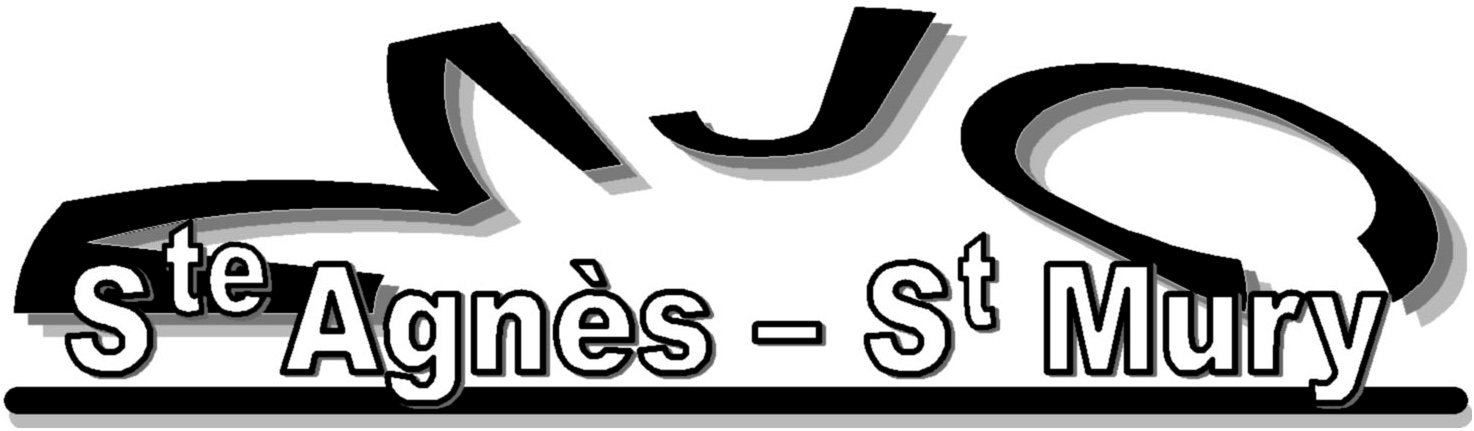 Possibilité de régler en plusieurs chèques (noter date d’encaissement au dos des chèques)	Adhésion individuelle 10€ (pour l’année scolaire)	   	soit 10€ X …… pers. = ……. € (Adhésion d’un parent valable pour les moins de 18 ans)		(réglée : oui / non)S’il s’agit d’une adhésion seule, sans inscription à une activité, compléter uniquement les mentions précédées d’un *Responsable légal* Nom / Prénom : __________________________________________________________________________________* Adresse : ________________________________________________________________________________________* Email : __________________________________________________________________________________________* Tél portable et/ou fixe : ___________________________________________	* année de naissance : ______________ CAF : _________________________________________     Quotient Familial : _______________________________Inscription(s) activité(s)Personne(s) à prévenir en cas d’urgence									Tarifs des activités    	--------------TARIFS DES ACTIVITES (entourer le montant payé)Pour les < 18 ans, compléter la fiche sanitaireTarifs indiqués sous réserve d’un minimum d’inscrits par cours+ adhésion individuelle à la MJC 10 €, valable pour toutes les activités(pour les < 18 ans, adhésion de l’un des parents)La MJC accepte les "Chèques Jeunes" du Conseil Départemental. Les activités régulières à l’année peuvent être réglées lors de l’inscription par trois chèques encaissés trimestriellement.RGPD : toutes les informations vous concernant restent confidentielles. La MJC Ste Agnès-St Mury les emploie uniquement pour l’utilisation que vous avez tacitement consenti en adhérent à la MJC : diffusion d’infos concernant les activités, les spectacles, les stages, l’assemblée générale de la MJC Ste Agnès-St Mury, les infos relatives aux MJC/MPT du Grésivaudan et aux activités et animations locales de nos partenaires.Tout enfant de moins de 13 ans doit être amené et repris sur le lieu de pratique, sauf autorisation expresse ci-dessous du responsable légal. Un enfant ne peut être laissé seul sans que l'adulte qui l'accompagne se soit assuré auparavant de la présence effective sur place d'un responsable de l'Association. Le non-respect de cette condition dégage la responsabilité de l'Association pour tout accident qui surviendrait de ce fait.Je m’engage à respecter le protocole sanitaire en vigueur lors des différentes activités/évènements de la MJCFait à :								le :SignatureTICKET PARTICIPATIFVous avez 1 ou 2 h dans la saison pour nous donner un coup de main ? (cuisiner un gâteau, un plat apéro, installer/ranger la salle, distribuer le programme) Inscrivez-vous, nous vous contacterons dans l’année.L’équipe de la MJC peut me contacter    	OUI		NON	entourez la mention utileVous avez un talent, un savoir-faire, et le désir de le partager, dites-nous tout !……………………………………………………………………………………………………………………………………………………………………………………………………………………………………………………………………………………………………….……………………………………………………………………………………………………………………………………………………………………………………………………………………………………………………………………………………………………….……………………………………………………………………………………………………………………………………………………………………………………………………………………………………………………………………………………………………….……………………………………………………………………………………………………………………………………………………………………………………………………………………………………………………………………………………………………….Nom – PrénomSexe M/FDate naissanceN° SS dont il/elle dépendActivitéDroit à l’image oui/nonNom – PrénomPère, mère…..Tél portableTél domicileTél travailReprise le30/0922/930/922/920/922/929/921/9Quotient familial < 18 ansJustificatif à nous fournirGYMQI GONG« JE PEINS »ENFANTSTENNIS DE TABLESTRETCHING POSTURALEVEILMUSICALATELIERTHEATREENFANTSLES MARCHEURS DU MARDI50050608058080110Uniquement l’adhésion MJC501 à 900708010010100100130Uniquement l’adhésion MJC901 à 13009010012015120120150Uniquement l’adhésion MJC1301 à 170011012014020140130170Uniquement l’adhésion MJC+ 170113014016025160150190Uniquement l’adhésion MJC------------------------Uniquement l’adhésion MJCAdultes13014025160Uniquement l’adhésion MJC